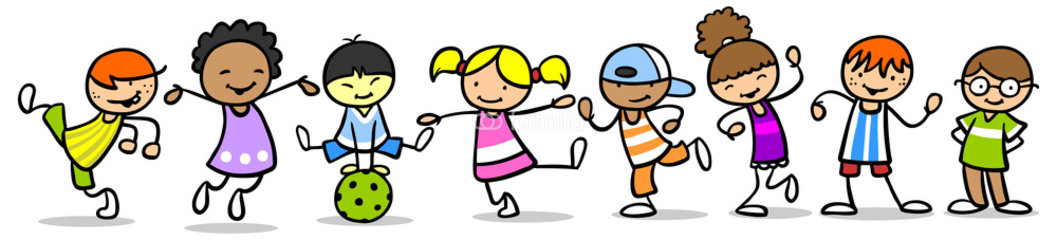 IN DER SPIELGRUPPE ÄNGELI KANN ICH …auch Samstags spielen, basteln und die Welt entdeckenauch während den Ferien meine Freude zum spielen treffenvon 8-12:00 spielen, basteln und die Welt entdeckenim Notfall auch an einem anderen Tag die Spielgruppe besuchenmir zum Eingewöhnen so viel Zeit nehmen wie ich brauchespielerisch meine sprachlichen, kognitiven, sozialen wie motorischen Fähigkeiten verbesserneinfach Kind sein…IN DER SPIELGRUPPE ÄNGELI BEKOMME ICH…ein gesundes, ausgewogenes z`Nüni, wann immer möglich in Bioqualität, regional und saisonalpflegeprodukte (Zahnbürste, Zahnpasta etc.) die ich benötige10% Rabatt wenn mein Bruder/meine Schwester  mit mir die Spielgruppe besuchtimmer wieder die Möglichkeit an tollen Ausflügen teilzunehmenIN DER SPIELGRUPPE ÄNGELI BEKOMMEN MAMA UND PAPA…keine zusätzliche Rechnung für Bastelmaterial, Ausflüge etc.die Möglichkeit arbeiten zu gehen während dem ich in der Spielgruppe bindie Möglichkeit neue Kontakte zu knüpfendie Möglichkeit eine kinderfreie Zeit zu geniessendie Möglichkeit Dinge die für mich langweilig sind oder wo ich nicht mit kann, alleine zur erledigen (Arzt,- Therapietermine, Einkaufen, Kursbesuch etc.)